CERTIFICAZIONE DEI PERCORSI PER LE COMPETENZETRASVERSALI E PER L’ORIENTAMENTOTOTALE ORE DEI PCTO:  _______COMPETENZE ACQUISITECompetenze di base e tecnico professionaliCompetenze trasversaliDeliberato dal Consiglio della Classe __  in data _______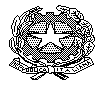 Liceo Scientifico Statale “Leonardo da Vinci”- FirenzeVia G. dei Marignolli, 1  Cap 50127   Tel. 055 366951/2   e-mail  fips030006@istruzione.it  - fips030006@pec.istruzione.it   Cod. Fisc. 80022370482Studente/Studentessa      Studente/Studentessa      Nato/a  a                    (prov.      ) il   Nato/a  a                    (prov.      ) il   Liceo Scientifico “LEONARDO DA VINCI” – FirenzeLiceo Scientifico “LEONARDO DA VINCI” – FirenzeClasse:    - Sezione:  Classe:    - Sezione:  Anno scolastico:  Anno scolastico:  Attività dei PCTO:Ore svolte       8.   Tenendo conto delle prove di valutazione, è certificato, al termine dei PCTO, il livello delle competenze maturate dallo/a studente/studentessa.Riferimento per l’identificazione delle competenze da certificare è il profilo educativo, culturale e professionale dello studente liceale.Per le competenze acquisite sono previsti tre livelli di certificazione: BASE, MEDIO, ESPERTO. Non si procede alla certificazione di competenze non rilevabili dai percorsi effettuati (lo spazio viene barrato).Livello di competenza(BASE, MEDIO, ESPERTO)Competenze linguisticheCompetenze in lingua ingleseCompetenze scientificheCompetenze matematicheCompetenze tecniche e informaticheCompetenze giuridico-economicheCompetenze storico-socialeCompetenze artistiche, in linguaggi non verbali e multimedialiCompetenze motorie2.1 Area delle competenze socialiLivello di competenza(BASE, MEDIO, ESPERTO)Capacità relazionaleCapacità di lavorare in gruppo, collaborazione e flessibilitàLeadershipCapacità di ascoltoCapacità di comunicazione2.2 Area delle competenze organizzative e operativeLivello di competenza(BASE, MEDIO, ESPERTO)Orientamento ai risultatiSpirito di iniziativa, autonomia e autoimprenditorialitàRicerca delle informazioni e problem solvingAssunzione delle responsabilitàIl Coordinatore del Consiglio di Classe…………………………………………………...LA DIRIGENTE SCOLASTICADott.ssa ANNALISA SAVINO